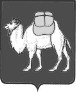 ТЕРРИТОРИАЛЬНАЯ ИЗБИРАТЕЛЬНАЯ КОМИССИЯЛЕНИНСКОГО РАЙОНА ГОРОДА ЧЕЛЯБИНСКАРЕШЕНИЕг.  ЧелябинскВ соответствии со статьей 54 Федерального закона от 12 июня 2002 года № 67-ФЗ «Об основных гарантиях избирательных прав и права на участие в референдуме граждан Российской Федерации» территориальная избирательная комиссия Ленинского района города Челябинска РЕШАЕТ:Утвердить ПОРЯДОК приема, учета, анализа, обработки и хранения в территориальной избирательной комиссии Ленинского района города Челябинска предвыборных агитационных материалов и представляемых одновременно с ними документов в период избирательной кампании по выборам депутатов Совета депутатов Ленинского района города Челябинска (приложение 1).Утвердить формы уведомлений, представляемых кандидатами в депутаты Совета депутатов Ленинского района (приложение 2).Контроль за выполнением настоящего решения возложить на председателя комиссии Дееву И.А.ПОРЯДОКприема, учета, анализа, обработки и хранения в территориальной избирательной комиссии Ленинского района города Челябинска предвыборных агитационных материалов и представляемых одновременно с ними документов в период избирательной кампании по  выборам депутатов Совета депутатов Ленинского района города ЧелябинскаНастоящий Порядок определяет порядок организации в территориальной избирательной комиссии Ленинского района города Челябинска  (далее – Комиссия) приема, учета, анализа, обработки и хранения предвыборных агитационных материалов (далее – агитационные материалы), представляемых в Комиссию на выборах депутатов Совета депутатов Ленинского района.1. Общие положения1.1. Прием предвыборных агитационных материалов и представляемых одновременно с ними документов в период избирательной кампании по выборам депутатов Совета депутатов Ленинского района организуют члены территориальной избирательной комиссии (далее - члены Комиссии).1.2. Прием членами Комиссии от  кандидатов в депутаты Совета депутатов Ленинского района экземпляров печатных предвыборных агитационных материалов или их копий, экземпляров аудиовизуальных предвыборных агитационных материалов, фотографий иных предвыборных агитационных материалов (далее – предвыборные агитационные материалы) и представляемых одновременно с ними в соответствии с пунктом 9 статьи 48 и пунктом 3 статьи 54 Федерального закона «Об основных гарантиях избирательных прав и права на участие в референдуме граждан Российской Федерации» документов производится понедельник-четверг с 10.00 до 17.00, пятница с 10.00 до 16.00  (перерыв с 12 часов 00 минут до 13 часов 00 минут).1.2. Экземпляры агитационных материалов и представляемые одновременно с ними документы могут быть представлены в Комиссию кандидатами в депутаты Совета депутатов Ленинского района (далее – кандидаты), их доверенными лицами и уполномоченными представителями по финансовым вопросам (в случае, если такое право предоставлено уполномоченным представителям по финансовым вопросам на основании выданной кандидатом доверенности) (далее – уполномоченные лица).      2. Организация работы по приему агитационных материалов2.1. Член Комиссии осуществляет прием экземпляров агитационных материалов в следующем порядке:1)	проверяет наличие у лица, представившего агитационный материал, статуса кандидата, уполномоченного лица кандидата в депутаты Совета депутатов Ленинского района;2)	проводит первоначальную проверку комплектности пакета представленных материалов, включающего: –    экземпляры печатных агитационных материалов или их копии, экземпляры аудиовизуальных агитационных материалов, фотографии или экземпляры иных агитационных материалов; – электронные образы агитационных материалов в машиночитаемом виде; –  уведомление, содержащее сведения об адресе юридического лица, индивидуального предпринимателя (об адресе места жительства физического лица), изготовившего и заказавшего агитационные материалы (форма уведомления содержится в приложении № 2 к настоящему Порядку); –     копию документа об оплате изготовления агитационного материала 
за счет средств соответствующего избирательного фонда; – документ, подтверждающий согласие на использование 
в агитационных материалах высказываний физического лица о кандидате, политической партии, выдвинувшей кандидата (в случае необходимости);3)	проверяет соответствие информации, содержащейся 
в сопроводительном письме, прилагаемым к нему документам и (или) материалам;4)	в случае представления печатных агитационных материалов – проверяет наличие организации, индивидуального предпринимателя, изготовивших агитационные материалы, в списке организаций, индивидуальных предпринимателей, которые уведомили Комиссию 
о публикации сведений о размере и других условиях оплаты работ (услуг) 
по изготовлению предвыборных печатных агитационных материалов 
в соответствии с пунктом 1.1 статьи 54 Федерального закона «Об основных гарантиях избирательных прав и права на участие в референдуме граждан Российской Федерации» (далее  – Федеральный закон), статьей 30 Закона Челябинской области «О муниципальных выборах в Челябинской области» (далее – Закон Челябинской области)  (сверяет юридический адрес и реквизиты);5)	передает представленные в Комиссию материалы на внешних носителях информации (оптических компакт – дисках либо USB FlashDrive) ответственному работнику Комиссии для проверки на отсутствие на них вредоносных программ; 6)	проверяет идентичность представленных материалов, печатных агитационных материалов или их копий, фотографий или экземпляров иных агитационных материалов, электронным образам, представленным 
на электронных носителях;7)	передает экземпляры представленных материалов и документов ответственным членам Комиссии для проведения проверки 
на соответствие требованиям действующего законодательства.  2.2. В случае отсутствия в комплекте документов установленной Федеральным законом и Законом Челябинской области информации или электронного образа агитационных материалов, выявления несоответствия представленных материалов и (или) документов требованиям действующего законодательства, член Комиссии, принимающий агитационный материал, информирует о данных фактах уполномоченное лицо и рекомендует представить недостающие материалы и документы в Комиссию после устранения недостатков. 2.3. В случае: – несоответствия информации, содержащейся в сопроводительном письме, прилагаемым к нему документам и (или) материалам и неустранения этого несоответствия уполномоченным лицом; – несоответствия агитационных материалов и представленной информации требованиям действующего законодательства; – отсутствия в представленных материалах информации, подлежащей представлению в Комиссию в соответствии с Федеральным законом и Законом Челябинской области;  – отсутствия электронного носителя с электронными образами агитационных материалов или выявления на электронном носителе вредоносных программ составляется акт о выявленных нарушениях закона при приеме агитационного материала в двух экземплярах и передается лицу, представившему в Комиссию агитационные материалы. Второй экземпляр акта приобщается к представленным агитационным материалам. Форма акта содержится в приложении № 3 к настоящему Порядку.2.4. Представленные материалы и документы (в том числе в случае несогласия уполномоченного лица на устранение недостатков) вместе 
с сопроводительным письмом и актами (об устранении нарушений, 
о наличии вредоносных программ) регистрируются ответственным членом Комиссии в журнале регистрации агитационных материалов, после чего уполномоченному лицу возвращается копия сопроводительного письма, представленного в Комиссию с отметкой о получении. 2.5. После регистрации агитационные материалы и документы, соответствующие требованиям действующего законодательства, передаются системному администратору  для ввода в задачу «Агитация»  Государственной автоматизированной системы Российской Федерации «Выборы» (далее   –  ГАС «Выборы») не позднее 4 часов после приема, в соответствии с Регламентом использования Государственной автоматизированной системы Российской Федерации «Выборы» для контроля за соблюдением установленного порядка проведения предвыборной агитации, агитации при проведении референдума, утвержденным постановлением ЦИК России от 14.02.2013 № 161/1192-6, с изменениями,  внесенными постановлениями ЦИК России от 27 мая 2014 года № 232/1475-6, от 26 мая 2015 года № 284/1672-6 и от 29 марта 2017 года № 78/684-7  (далее – Регламент задачи).3. Проверка представленных агитационных материалов на соответствие требованиям законодательства 3.1. Члены Рабочей группы по информационным спорам и иным вопросам информационного обеспечения осуществляют проверку агитационных материалов на соответствие требованиям действующего законодательства в следующем порядке:1) в случае представления печатных агитационных материалов – проверяет наличие и полноту сведений, предусмотренных пунктом 2 статьи 54 Федерального закона;2)   проверяет наличие в сопроводительном письме сведений об адресе юридического лица, индивидуального предпринимателя (об адресе места жительства физического лица), изготовившего и заказавшего эти агитационные материалы;3)  проверяет агитационный материал на наличие фотографий изображений иных физических лиц кроме изображений кандидата, в том числе среди неопределенного круга лиц;4) проверяет агитационный материал на наличие высказываний физических лиц и наличие документа, подтверждающего согласие физического лица на использование его высказываний, в случае необходимости;5) проверяет агитационный материал на отсутствие изображений 
и высказываний несовершеннолетних лиц;6) проверяет агитационный материал на отсутствие коммерческой рекламы;7) проверяет агитационный материал на отсутствие признаков экстремистской деятельности.3.2. В случае выявления нарушений законодательства члены Рабочей группы по информационным спорам согласовывают текст заключения о выявленных нарушениях закона, вопрос о направлении соответствующего уведомления кандидату, представления в Отдел полиции «Ленинский» УМВД России по городу Челябинску для пресечения незаконной агитационной деятельности.3.3. Вопрос о распространении незаконных агитационных материалов на территории города Челябинска выносится на заседание Комиссии. Комиссия вправе рекомендовать председателю Комиссии обратиться с представлением в Отдел полиции «Ленинский» УМВД России по городу Челябинску для пресечения незаконной агитационной деятельности.4. Проверка внешнего носителя, на котором представлены электронные образы агитационных материалов4.1. Секретарь Комиссии проверяет представленный в Комиссию внешний носитель информации на отсутствие на нем вредоносных программ, а так же наличие на нем агитационных материалов. 4.2. Если по результатам указанной проверки на соответствующем носителе будет обнаружена вредоносная программа или на носителе не будет обнаружено необходимой информации, то составляется акт в двух экземплярах (форма акта в приложении № 3). Один экземпляр вручается представившему материалы уполномоченному лицу.5. Организация проверки представленных агитационных материалов на соответствие требованиям законодательства о финансировании избирательных кампаний5.1. Для проведения проверки оплаты агитационного материала из средств соответствующего избирательного фонда в Контрольно-ревизионную службу при избирательной комиссии (далее – КРС) передается информация о представленных в избирательную комиссию предвыборных агитационных материалах. В случае необходимости в КРС могут передаваться копии предвыборных агитационных материалов и представленных вместе с ними документов или их электронные образы. 5.2. КРС в течение дня с момента получения необходимой информации осуществляет проверку оплаты изготовления данных агитационных материалов из средств соответствующего избирательного фонда. Член КРС информирует Председателя Комиссии о результатах проверки, проведенной КРС. В случае выявления нарушения член КРС согласует с Председателем Комиссии вопрос о принятии дальнейших мер в связи с выявленными нарушениями.	5.3 Член Комиссии, получивший информацию об обнаружении факта распространения агитационного материала, не представленного в Комиссию, а также информацию об изменении выходных данных представленного агитационного материала, обнаружении иных оснований, не допускающих распространение агитационного материала, незамедлительно сообщает об этом председателю Комиссии.6. Организация работы по учету и хранению предвыборных агитационных материалов, представляемых в Комиссию6.1. Учет предвыборных агитационных материалов и представляемых в Комиссию одновременно с ними документов осуществляется в порядке, предусмотренном Регламентом задачи «Агитация» ГАС «Выборы».6.2. Форма учета предвыборных агитационных материалов формируется с помощью программно – технических средств задачи «Агитация» ГАС «Выборы».6.3. Экземпляры предвыборных агитационных материалов 
и представляемых в Комиссию одновременно с ними документов на бумажном носителе вместе с актами, указанными в пунктах 2.3 и 4.2 настоящего Порядка, хранятся у члена Комиссии, осуществляющего систематизацию и хранение предвыборных агитационных материалов.6.4. Доступ к находящимся в Комиссии экземплярам агитационных материалов и другим, связанным с ними документам, осуществляется 
с разрешения председателя Комиссии.6.5. Агитационные материалы и документы к ним хранятся 
и передаются в архив в соответствии с Порядком хранения и передачи 
в архивы документов, связанных с подготовкой и проведением выборов депутатов Совета депутатов Ленинского района города Челябинска.В окружную избирательную комиссию  Ленинского района города Челябинска по избирательному округу № ____от кандидата в депутаты Совета депутатов Ленинского района г. Челябинска по Ленинскому одномандатному избирательному округу №___________________________________________(ФИО)УведомлениеЯ, _______________________________, на основании п.3 статьи 54 Федерального закона «Об основных гарантиях избирательных прав и права на участие в референдуме граждан Российской Федерации» представляю: 1.	Наименование печатного агитационного материала (листовка, буклет, карманный календарь, другое)_______________________ в ____ экз., дата изготовления___________2.	Наименование аудиовизуального агитационного материала (видеоролик, аудиокассета, другое) ____________________в ____ экз., дата изготовления____________3.	Фотографии агитационного материала (баннера, растяжки, пилона, другое) ______________________ в ____ экз., дата изготовления_____________________________4.           Согласие ________________ на использование высказываний в агитационном материале (при наличии высказываний) на _______ листах5.	Сведения об организации, изготовившей данные материалы:1) наименование___________________________________________________;2) местонахождение (адрес) _________________________________________.6.	Сведения о лице, заказавшем данные материалы:1) _______________________________________________;2) адрес места жительства: Челябинская область ________________________________.7. Согласие ____________________ на использование высказываний в агитационном материале прилагается.Дата «___»___________ 2019 г         Подпись____________/________________/Приложение:1. Два  экземпляра агитационного печатного материала 2. копия документа об оплате изготовления данного предвыборного агитационного материала из избирательного фонда кандидата; 3. электронный образ данного предвыборного агитационного материала в машиночитаемом виде (оптический компакт – диск CD – R, CD – RW, DVD – R,  DVD – RW,  USB FlashDrive)  . .Дата принятия АПМ_________________, Время ____________ФИО члена Комиссии________________          Подпись__________________В окружную избирательную комиссию  Ленинского района города Челябинска по избирательному округу № ____от кандидата в депутаты Совета депутатов Ленинского района г. Челябинска по Ленинскому одномандатному избирательному округу №___________________________________(ФИО)УведомлениеЯ, __________________________, кандидат в депутаты Совета депутатов Ленинского района г. Челябинска по Ленинскому одномандатному избирательному округу №_____ уведомляю избирательную комиссию о том, что печать черно-белых и цветных агитационных материалов выполнена на личном принтере (марка______________, дата выпуска______________________), находящемся  по адресу_________________________________________________________.Заказчик:_______________________________________________Исполнитель:_____________________________________________Тираж___________________ штук.Дата выпуска _____________________2019 года.Расходы на изготовление печатных изданий оплачены из  моего избирательного фонда. Согласие ____________________ на использование высказываний в агитационном материале ( если  высказывания использовались).Подпись_______________/________________/ Дата «___»___________ 20__ гПриложение:1. Два экземпляра агитационного печатного материала 2. копия документа об оплате изготовления данного предвыборного агитационного материала из избирательного фонда кандидата; 3. электронный образ данного предвыборного агитационного материала в машиночитаемом виде (оптический компакт – диск CD – R, CD – RW, DVD – R,  DVD – RW,  USB FlashDrive)  . Дата принятия АПМ_________________, Время ____________ФИО члена КОМИССИИ________________          Подпись__________________Кандидату в депутаты Совета депутатов Ленинского района города Челябинска по Ленинскому одномандатному избирательному  округу № _____СОГЛАСИЕна использование высказываний Я, ________________________________________________________________Паспорт ___________________________________________________________Выдан ______________________________________________________________________________________________________________________________Проживающий(ая) по адресу:___________________________________________________________________________________________________________ Даю согласие кандидату в депутаты Совета депутатов Ленинского района города Челябинска по Ленинскому  одномандатному избирательному  округу №_____________________________________________________________На использование моих высказываний:1_______________________________________________________________________________________________________________________________________________________________________________________________________________________________________________________________________2._______________________________________________________________________________________________________________________________________________________________________________________________________________________________________________________________________а также даю своё согласие на использование следующих положительных высказываний______________________________________________________________________________________________________________________________________________________________________________________________________Подпись________________                                      ФИО__________________Дата __________________АКТо выявленных нарушениях закона при приеме предвыборного агитационного материала, представляемого в окружную избирательную комиссию  Ленинского района города Челябинска по Ленинскому  одномандатному избирательному округу №____"____" _________________________ 2019 года   в ______ час. _____ мин.__________________________________________________________________(кандидатом, уполномоченным лицом кандидата) _________________________________________________________________(фамилия, имя, отчество)в территориальную избирательную комиссию Ленинского района города Челябинска представлен экземпляр (копия, фотография) печатного (аудиовизуального, иного) агитационного материала:__________________________________________________________________(описание агитационного материала)на носителе ________________________________________________________(вид носителя информации)При приеме агитационного материала и приложенных к нему документов установлено, что не соблюдено следующее требование закона:__________________________________________________________________(описание нарушения требования закона с указанием на пункт и статью закона)______________________________________________________________________________________________________________________________________________________________________________________________________В соответствии с пунктом 6 статьи 54 Федерального закона «Об основных гарантиях избирательных прав и права на участие в референдуме граждан Российской Федерации» распространение агитационного материала с нарушением указанного требования закона ЗАПРЕЩАЕТСЯ.Лицо, представившее агитационный материал____________________________________________________(подпись, инициалы, фамилия)Лицо, принявшее агитационный материал__________________________________________________________________ (подпись, инициалы, фамилия) « 29 » мая 2019 года                № 81/ 488-4О ПОРЯДКЕ приема, учета, анализа, обработки и хранения в территориальной избирательной комиссии Ленинского района города Челябинска предвыборных агитационных материалов и представляемых одновременно с ними документов в период избирательной кампании по выборам депутатов Совета депутатов Ленинского района города ЧелябинскаПредседатель комиссииИ.А. ДееваИ.А. ДееваСекретарь комиссииСекретарь комиссии                            Л.А. Курганова                            Л.А. КургановаПриложение № 1к решению территориальной избирательной комиссии от 29 мая  2019 г. № 81/ 488 -4Приложение № 2к решению территориальной избирательной комиссии от 29 мая  2019 г. № 81/ 488 -4Приложение № 3к решению территориальной избирательной комиссии от 29 мая  2019 г. № 81/ 488 -4